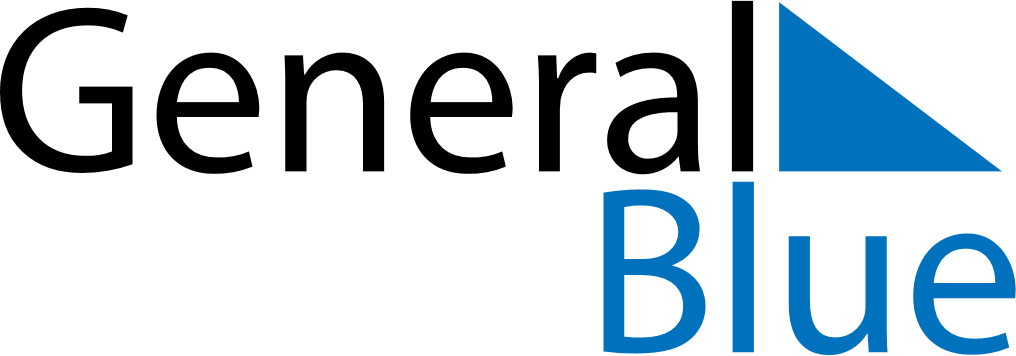 June 2024June 2024June 2024June 2024June 2024June 2024June 2024Myadzyel, Minsk, BelarusMyadzyel, Minsk, BelarusMyadzyel, Minsk, BelarusMyadzyel, Minsk, BelarusMyadzyel, Minsk, BelarusMyadzyel, Minsk, BelarusMyadzyel, Minsk, BelarusSundayMondayMondayTuesdayWednesdayThursdayFridaySaturday1Sunrise: 4:41 AMSunset: 9:38 PMDaylight: 16 hours and 57 minutes.23345678Sunrise: 4:40 AMSunset: 9:40 PMDaylight: 16 hours and 59 minutes.Sunrise: 4:39 AMSunset: 9:41 PMDaylight: 17 hours and 1 minute.Sunrise: 4:39 AMSunset: 9:41 PMDaylight: 17 hours and 1 minute.Sunrise: 4:38 AMSunset: 9:42 PMDaylight: 17 hours and 3 minutes.Sunrise: 4:37 AMSunset: 9:43 PMDaylight: 17 hours and 5 minutes.Sunrise: 4:37 AMSunset: 9:44 PMDaylight: 17 hours and 7 minutes.Sunrise: 4:36 AMSunset: 9:45 PMDaylight: 17 hours and 9 minutes.Sunrise: 4:35 AMSunset: 9:46 PMDaylight: 17 hours and 10 minutes.910101112131415Sunrise: 4:35 AMSunset: 9:47 PMDaylight: 17 hours and 12 minutes.Sunrise: 4:34 AMSunset: 9:48 PMDaylight: 17 hours and 13 minutes.Sunrise: 4:34 AMSunset: 9:48 PMDaylight: 17 hours and 13 minutes.Sunrise: 4:34 AMSunset: 9:49 PMDaylight: 17 hours and 14 minutes.Sunrise: 4:34 AMSunset: 9:50 PMDaylight: 17 hours and 15 minutes.Sunrise: 4:33 AMSunset: 9:50 PMDaylight: 17 hours and 16 minutes.Sunrise: 4:33 AMSunset: 9:51 PMDaylight: 17 hours and 17 minutes.Sunrise: 4:33 AMSunset: 9:52 PMDaylight: 17 hours and 18 minutes.1617171819202122Sunrise: 4:33 AMSunset: 9:52 PMDaylight: 17 hours and 19 minutes.Sunrise: 4:33 AMSunset: 9:53 PMDaylight: 17 hours and 19 minutes.Sunrise: 4:33 AMSunset: 9:53 PMDaylight: 17 hours and 19 minutes.Sunrise: 4:33 AMSunset: 9:53 PMDaylight: 17 hours and 20 minutes.Sunrise: 4:33 AMSunset: 9:53 PMDaylight: 17 hours and 20 minutes.Sunrise: 4:33 AMSunset: 9:54 PMDaylight: 17 hours and 20 minutes.Sunrise: 4:33 AMSunset: 9:54 PMDaylight: 17 hours and 20 minutes.Sunrise: 4:33 AMSunset: 9:54 PMDaylight: 17 hours and 20 minutes.2324242526272829Sunrise: 4:34 AMSunset: 9:54 PMDaylight: 17 hours and 20 minutes.Sunrise: 4:34 AMSunset: 9:54 PMDaylight: 17 hours and 20 minutes.Sunrise: 4:34 AMSunset: 9:54 PMDaylight: 17 hours and 20 minutes.Sunrise: 4:35 AMSunset: 9:54 PMDaylight: 17 hours and 19 minutes.Sunrise: 4:35 AMSunset: 9:54 PMDaylight: 17 hours and 19 minutes.Sunrise: 4:36 AMSunset: 9:54 PMDaylight: 17 hours and 18 minutes.Sunrise: 4:36 AMSunset: 9:54 PMDaylight: 17 hours and 17 minutes.Sunrise: 4:37 AMSunset: 9:54 PMDaylight: 17 hours and 16 minutes.30Sunrise: 4:38 AMSunset: 9:53 PMDaylight: 17 hours and 15 minutes.